Администрация города Шахты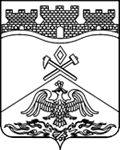 Муниципальное образовательное учреждение дополнительного образования г. Шахты Ростовской области «Городской Дом детского творчества». Шахты Ростовской обл., ул. Советская, 168, тел. 8 (8636) 22-55-05 E-mail: gddtshakhty@rambler.ru,  http://www.gddt61.ucoz.ruОтчетГородского Дома детского творчества о проведении городских мероприятий за июнь 2022 годаДиректор МБУ ДО ГДДТ г. Шахты                                                                                   И.В. Агалакова№п /пНаименование мероприятияСроки и место проведенияСоциальный эффект1 Городская игровая программа «Пазломания»МБУ ДО ГДДТ 02.06.22 г.15 детей из СОШ № 12 приняли участие в игровой программе «Пазломания», педагог Деревянченко С.И. На мероприятии через игровую форму ребята вспомнили правила дорожного движения и собрали из пазлов транспортные средства.  2 Городской мастер – класс дефиле «Культура тела»МБУ ДО ГДДТ 02.06.22 г.16 детей из СОШ № 12 приняли участие в городском мастер – классе дефиле «Культура тела», педагог Рассохина Е.Л.  На занятии дети узнали, что такое дефиле, и как правильно и красиво двигаться.3Городская концертно – игровая программа хореографического коллектива «Наследия»МБУ ДО ГДДТ 03.06.22 г.78 детей из СОШ № 21, Гимназия им А.С Пушкина, Лицей №3 посетили концертную программу хореографического коллектива «Наследие», педагог Левкина А.Л. Коллектив представил  ребятам свои сольные  и  групповые концертные номера.4Городская игра «Путешествие в кукольную сказку»МБУ ДО ГДДТ 03.06.22 г.16 детей из СОШ № 9 приняли участие в городской игре«Путешествие в кукольную сказку, педагог Пирог Н.А.  На занятии ребята окунулись в кукольную сказку примерив   на себя роль кукловода.5Городской мастер – класс «Прекрасные цветы моего города»МБУ ДО ГДДТ 03.06.22 г.25 детей из Лицея №3 приняли участие в городском мастер – классе «Прекрасные цветы моего города». Педагог Макаренко И.А. учила детей создавать цветы в разных техниках декоративно – прикладного творчества.6Городской мастер – класс «Лесная сказка»МБУ ДО ГДДТ 03.06.22 г.18 детей из СОШ № 38 приняли участие в мастер – классе «Лесная сказка», педагог Дудина С.А . На занятии ребята познакомились  с техникой аппликации по бумаге.7Городская интерактивная программа «О здоровье – знаю все!»МБУ ДО ГДДТ 03.06.22 г.20 детей из СОШ № 38 приняли участие в интерактивной программа «О здоровье – знаю все!». Методист Падалкина О.В. провела с ребятами интерактивные игры  формирующие  здоровый образ жизни.8 Городской профилактический урок  «НеЗависимость от соцсетей»МБУ ДО ГДДТ 03.06.22 г.16 детей из СОШ № 9 приняли участие в профилактическом уроке «Независимость от соцсетей», педагог Шкиндер Ю.В. На уроке педагог познакомил ребят с тренингами и упражнениями, которые помогают переключит внимание ребенка на другие интересные занятия.9Городская игра «В теме РДШ»МБУ ДО ГДДТ 03.06.22 г.14 детей из Лицей №6 приняли участие в игре «В теме РДШ». Педагог Рудич Е.В  с ребятами из клуба «Бумеранг доброты» знакомили  ребят с  направлениями работы Российского движения школьников.10Городской конкурс решения шахматных комбинацийМБУ ДО ГДДТ 06.06.22 г.18 детей  из ООШ № 4 приняли участие в конкурсе решения шахматных задач,  педагог Зимаева Д.А. На уроке ребята решали шахматные задачи используя полученные навыки.11Городской мастер – класс «Чудеса оригами»МБУ ДО ГДДТ 06.06.22 г.16 детей из СОШ № 36 приняли участие  в мастер – классе «Чудеса оригами», педагог Пирог Н.А. На занятии дет познакомились с техникой изготовления поделок из  бумаги.12Городская викторина по сказкам А.С. ПушкинаМБУ ДО ГДДТ 06.06.22 г.18 детей из ООШ № 4 приняли участие в викторине по сказка  А.С Пушкина, педагог Ростовцева Н.В. Ребята приняли участие в увлекательной викторине по сказкам А.С. Пушкина.13«Танцуем с РДШ» - городская интерактивная концертная программа студии современного танца «No face» МБУ ДО ГДДТ 06.06.22 г.82 ребенка  из Лицей №11, СОШ № 21,37 приняли участие в интерактивной концертной программе ССТ «No face». педагог Мельничук С.А. Ребята познакомились с танцевальным стилем  Hip-hop и приняли участие в танцевальных батлах.14Городской мастер – класс «Рисуем кофе»МБУ ДО ГДДТ 07.06.22 г.25 детей из СОШ № 21 приняли участие в мастер – классе «Рисуем кофе», педагог Булатова А.П.  На занятии ребята познакомились   с техникой  идеально подходящей  для создания рисунков в однотонной теплой цветовой гамме.15Городская танцевальная программа «Летний флешмоб»МБУ ДО ГДДТ 07.06.22 г. 26  детей из СОШ № 9 приняли участие в танцевальной программе «Летний флешмоб», педагог Меркулова Е.А. На занятии ребята разучили новые танцевальные движения и подготовили флешмоб.16Городская викторина « Мой друг – велосипед»МБУ ДО ГДДТ 07.06.22 г.18 детей  из СОШ № 5 приняли участие в викторине  «Мой друг велосипед», педагог Деревянченко С.И. Участвуя в викторине ребята вспомнили правила дорожного движения для велосипедистов.17Городской мастер – класс «Маленькая помощница»МБУ ДО ГДДТ 07.06.22 г.16 детей из СОШ №5 приняли участие в мастер – классе «Маленькая помощница», педагог Дудина С.А. Участвуя в мастер – классе ребята научились создавать аппликационные картины из предложенных материалов: бумага гофре, фетр, семена растений, тыквенные семечки.18 Городской урок аппликации  «Морские фантазии»МБУ ДО ГДДТ 07.06.22 г.16 детей из СОШ №1 приняли участие в творческом уроке «Морские фантазии», педагог Дудина С.А. Участвуя  в уроке ребята научились создавать аппликационные картины из предложенных материалов:  цветная бумага, бархатная бумага, гофрированная бумага.19Городской мастер – класс по декоративной штукатурке «Цветы из лета»МБУ ДО ГДДТ 07.06.22 г.25 детей из СОШ № 23 приняли участие в городском мастер – классе «Цветы из лета». Педагог Макаренко И.А. учила детей создавать цветы в разных техниках декоративно – прикладного творчества.20Городской мастер - класс  «Колечко из бисера»МБУ ДО ГДДТ 09.06.22 г.16 обучающийся  из СОШ № 23 приняли участие в мастер - классе «Колечко из  бисера», педагог Жеребцова Н.Б. Ребята обучались навыкам  создания  поделки из бисера. 21Городская концертная программа творческого объединения «Грация»МБУ ДО ГДДТ 08.06.22 г.112 детей из СОШ № 21, 25, ООШ № 4, Гимназия им А.С. Пушкина приняли участие в концертно - игровой программе  творческого объединения «Грация», педагог Меркулова Е.А. Ребят познакомили  с концертным репертуаром коллектива и вовлекли в игровую программу.22Городской мастер – класс «Прекрасные цветы моего города»МБУ ДО ГДДТ 08.06.22 г.25 детей из СОШ № 21 приняли участие в городском мастер – классе «Прекрасные цветы моего города». Педагог Макаренко И.А. обучила детей создавать цветы в разных техниках декоративно – прикладного творчества.23Городской флешмоб «Танцуй КРУТО!»МБУ ДО ГДДТ 08.06.22 г. 26 детей из Лицея № 6 приняли участие в флешмобе «Танцуй КРУТО!», педагог Левкина А.Л.  Ребята разучивали  новые  танцевальные движения  и знакомились с разными направлениями хореографии.24Городской квест  «Жить здорово!»МБУ ДО ГДДТ 08.06.22 г.48 детей  из Лицея №6,  Прогимназии №46 приняли участие в квесте «Жить здорово!», педагог Киршова Н.В. Участвуя в квесте ребята проходили различные уровни здорового образа жизни.25Городская игра «Путешествие в страну Мелованию»МБУ ДО ГДДТ 08.06.22 г.28 детей из Лицея № 6 приняли участие в игре «Путешествие в страну Мелованию», педагог Рудич Е.В. Участвуя в игре команды соревнуются в скорости прохождения заданий.26Городской урок творчества «Пластилиновая живопись»МБУ ДО ГДДТ 09.06.22 г. 22 ребенка из Гимназии им. А.С. Пушкина приняли участие в уроке творчества «Пластилиновая живопись», педагог Кирьянова О.П. Педагог обучила детей технике пластилиновой живописи.27Городской мастер – класс по созданию компьютерной игры «Гонки»МБУ ДО ГДДТ 09.06.22 г.20 детей  из СОШ № 20 приняли участие в мастер – классе по созданию компьютерной игры  «Гонки», педагог Тамко И.Н. Интересный увлекательный урок помог ребятам разобраться как самому создать компьютерную игру.28Спектакль «Жили – были»  и танцевально – игровая программаМБУ ДО ГДДТ 09.06.22 г. 48 детей из СОШ № 21, Гимназия им А.С Пушкина посмотрели спектакль «Жили – были» театра – студии «Синяя птица», педагоги Соколова Т.В. Кравченко Е.А., Белякович И.Ю. После просмотра спектакля педагоги вовлекли зрителей в игры и танцы. 29Городской мастер - класс  «Колечко из бисера»МБУ ДО ГДДТ 09.06.22 г.16 обучающийся  из СОШ № 37 приняли участие в мастер - классе «Колечко из  бисера», педагог Жеребцова Н.Б. Ребята обучались навыкам  создания  поделки из бисера. 30Городская концертно – игровая программа хореографического коллектива «Наследие»МБУ ДО ГДДТ 10.06.22 г.96 детей из СОШ № 37, 38, Лицей №6,  посетили концертную программу хореографического коллектива «Наследие», педагог Левкина А.Л. Коллектив представил  ребятам свои сольные  и  групповые концертные номера.31Танцевальная программа «В ногу со временем»МБУ ДО ГДДТ 10.06.22 г.25 детей из СОШ №25 приняли участие в танцевальной  программе «В ногу со временем», педагог Мельничук С.А.Ребята в игровой форме знакомились с новым танцевальными направлениями.32Городская игровая программа «Вежливые люди»МБУ ДО ГДДТ 10.06.22 г.25 детей из СОШ № 36 принял участие в игровой программе «Вежливые люди», педагог Пирог Н.А. Участвуя в игре, ребята познакомились с правилами поведения в  общественных местах.  33Городская игровая программа «Путешествие с РДШ»МБУ ДО ГДДТ 10.06.22 г.16 детей из Лицея № 11 приняли участие в  игровой программе «Путешествие с РДШ», педагог Рудич Е.В. Участвуя в программе,  дети познакомились  с направлениями деятельности РДШ.34Городская игровая программа «Тайны старых профессий»МБУ ДО ГДДТ 10.06.22 г.18 детей из Лицея №11 приняли участие в игровой программе «Тайны старых профессий», педагог Дудина С.А. На мероприятии  в игровой форме ребята познакомились с профессиями, которые существовали в 19 и 20 веках.35Городская танцевальная программа«Движение – жизнь»МБУ ДО ГДДТ 14.06.22 г.26 детей из СОШ № 15 приняли участие в танцевальной программе «Движение – жизнь», педагог Лоленко В.И. Танцевальная программа  и  музыкальные игры  увлекли ребят и подняли летнее настроение.36Городская игра «Путешествие в страну дорожных знаков»МБУ ДО ГДДТ 14.06.22 г.26  детей из СОШ № 5 приняли участие  в  игре«Путешествие в страну дорожных знаков», педагог Деревянченко С.И. На занятии ребята  и  педагог повторили правила дорожного движения  и обозначения знаков установленных на дороге для пешеходов. 37Городской мастер – класс по созданию компьютерной игры «Гонки»МБУ ДО ГДДТ 14.06.22 г.20 детей  из СОШ № 20 приняли участие в мастер – классе по созданию компьютерной игры  «Гонки», педагог Тамко И.Н. Интересный увлекательный урок помог ребятам разобраться как самому создать компьютерную игру.38Городское и интерактивное занятие «Ура! Каникулы!»МБУ ДО ГДДТ 14.06.22 г.20  детей из СОШ № 42  приняли участие  в  интерактивной занятии «Ура! Каникулы!», педагог Булатова А.П.   На занятии, ребята отобразили в своих рисунках как они мечтают провести летние каникулы.39Городская танцевальная программа «Ягодный  микс»МБУ ДО ГДДТ 14.06.22 г.26  детей из СОШ № 7 приняли участие в танцевальной программе «Ягодный  микс», педагог Меркулова Е.А. На занятии ребята разучили новые танцевальные движения и подготовили танцевальный микс.40«Танцуем с РДШ» - городская интерактивная концертная программа студии современного танца «No face»МБУ ДО ГДДТ 14.06.22 г.92 ребенка из Гимназии им. А.С. Пушкина СОШ № 9, 35 приняли участие в интерактивной концертной программе ССТ «No face», педагог Мельничук С.А. Ребята познакомились с танцевальным стилем  Hip-hop и приняли участие в танцевальных батлах.41 Городской урок аппликации  «Морские фантазии»МБУ ДО ГДДТ 07.06.22 г.16 детей из СОШ №1 приняли участие в творческом уроке «Морские фантазии», педагог Дудина С.А. Участвуя  в уроке ребята научились создавать аппликационные картины из предложенных материалов:  цветная бумага, бархатная бумага, гофрированная бумага.42Городской квест «Летняя кругосветка «Семья»МБУ ДО ГДДТ 14.06.22 г.45 детей из СОШ № 21 и 38 приняли участие в квесте «Летняя кругосветка «Семья», педагог Киршова Н.В. Участники квеста прошли испытания на сплочение, поддержку, взаимовыручку, дружбу, сноровку   и  находчивость.43Городская концертная программа творческого объединения «Грация»МБУ ДО ГДДТ 15.06.22 г.78 детей из Прогимназии № 46, Лицей № 3 и СОШ № 12 приняли участие в концертно - игровой программе  творческого объединения «Грация», педагог Меркулова Е.А. Ребят познакомили  с концертным репертуаром коллектива и вовлекли в игровую программу.44Городская игра «Путешествие в страну Мелованию»МБУ ДО ГДДТ 15.06.22 г.18 детей из СОШ № 5 приняли участие в игровой программе «Страна Мелования»,  педагог Рудич Е.В. Участвуя в игре, команды соревнуются в скорости прохождения заданий.45 Городской мастер – класс дефиле «Культура тела»МБУ ДО ГДДТ 15.06.22 г.16 детей из СОШ № 35 приняли участие в городском мастер – классе дефиле «Культура тела», педагог Рассохина Е.Л.  На занятии дети узнали, что такое дефиле, и как правильно и красиво двигаться.46Городская игра «Бумажный бум»МБУ ДО ГДДТ 15.06.22 г.14 детей из СОШ № 35 приняли участие в игровой программе «Бумажный бум», педагог Жеребцова Н.Б. В процессе игры ребята создавали  поделки из разных видов бумаги: картон, калька, газеты и т.д.47 Городской мастер – класс по объемной аппликации  «Веселая бумагопластика»МБУ ДО ГДДТ 15.06.22 г. 22 ребенка из Гимназии им. А.С. Пушкина приняли участие в уроке творчества «Веселая бумагопластикаь», педагог Кирьянова О.П. Педагог обучила детей технике изготовления поделок из бумаги.48Городской арт – час «Краски  лета»МБУ ДО ГДДТ 15.06.22 г.16 детей  из  СОШ № 35 и СОШ № 12 приняли участие в арт  - часе  «Краски лета», педагог Гардеева М.В. На занятии ребята создавали объемные бумажные макеты домов и коттеджей.49Городская викторина  «Все о животных».МБУ ДО ГДДТ 15.06.22 г.26 детей из СОШ № 30 приняли участие в викторине «Все о животных», педагог Гутова М.В.  Вопросы викторины     Создать условия для закрепления знаний детей о животных и их видах.50Городская игровая программа «Юный шахматист»МБУ ДО ГДДТ 16.06.22 г.18 детей из СОШ № 8 приняли участие в игровой программе «Юный шахматист», педагог Зимаева Д.А. На мероприятии дети постигали азы игры в шахматы. Знакомились с шахматными фигурами и правилами игры.51Городская игровая программа «Кем быть, каким быть»МБУ ДО ГДДТ 16.06.22 г.25 детей из СОШ № 5,  приняли участие в игровой программе «Кем быть, каким быть», педагог Деревянченко С.И. На занятии дети знакомились с профессиями  и  делали свой выбор – кем бы они хотели стать, когда вырастут.52Городской мастер – класс «Алмазная вышивка «Бабочка»МБУ ДО ГДДТ 16.06.22 г.18 детей из  СОШ № 21  приняли участие в городском мастер – класс «Алмазная вышивка «Бабочка», педагог  Белецкая Т.С.53Городской флешмоб «Танцуем вместе!»МБУ ДО ГДДТ 16.06.22 г.18 детей  из СОШ № 21 приняли участие в флешмобе «Танцуем вместе!», педагог  Лоленко  В.И. Танцевальная программа  и  музыкальные игры  увлекли ребят и подняли летнее настроение.54Городская конкурсная программа «Про все на свете»МБУ ДО ГДДТ 16.06.22 г.16 детей из СОШ № 37 принял участие  в конкурсной программе «Про все на свете», педагог  Жеребцова Н.Б. На мероприятии ребята изучали проблемы экологии на земле,   искали пути решения этих проблем.55Городская викторина  «Все о животных».МБУ ДО ГДДТ 16.06.22 г.26 детей из СОШ № 12 приняли участие в викторине «Все о животных», педагог Гутова М.В.  Вопросы викторины     Создать условия для закрепления знаний детей о животных и их видах.56Городской мастер – класс  «Маленькие помощницы»МБУ ДО ГДДТ 16.06.22 г.16 детей из Лицей №26 приняли участие в мастер – классе «Маленькая помощница», педагог Дудина С.А. Участвуя в мастер – классе ребята научились создавать аппликационные картины из предложенных материалов: бумага гофре, фетр, семена растений, тыквенные семечки.57Городской тренинг «Секреты дружбы»МБУ ДО ГДДТ 20.06.22 г.12 детей из СОШ № 15 приняли участие в тренинге «Секреты дружбы», педагог Голуб О.Е. Тренинги и игры на сплочение помогли ребятам понять основные правила дружбы.58Спектакль «Жили – были»  и танцевально – игровая программаМБУ ДО ГДДТ 17.06.22 г. 56 детей из СОШ №5, 35, 38,  посмотрели спектакль «Жили – были» театра – студии «Синяя птица», педагоги Соколова Т.В. Кравченко Е.А., Белякович И.Ю. После просмотра спектакля педагоги вовлекли зрителей в игры и танцы. 59Городская викторина «Мир шахмат»МБУ ДО ГДДТ 17.06.22 г.16 детей из Лицей №6 приняли участие в викторине «Мир шахмат»,  педагог Зимаева Д.А. Участвуя в викторине ребята узнали много нового об истории игры в шахматы.60Городской мастер – класс «Чудеса оригами»МБУ ДО ГДДТ 17.06.22 г.18 детей из СОШ № 5 приняли участие в мастер – классе «Чудеса оригами», педагог Пирог Н.А. На занятии дет познакомились с техникой изготовления поделок из  бумаги.61Городская игровая программа «Путешествие с РДШ»МБУ ДО ГДДТ 17.06.22 г.16 детей из СОШ № 5 приняли участие в  игровой программе «Путешествие с РДШ», педагог Рудич Е.В. Участвуя в программе,  дети познакомились  с направлениями деятельности РДШ.62Городская лекция – беседа «Герои русских сказок в мифах наших предков»МБУ ДО ГДДТ 17.06.22 г.26 детей из Гимназии № 10 принял участие в лекции – беседе «Герои русских сказок в мифах наших предков», педагог Ковалев В.В.  На мероприятии ребята окунулись в мир былин, сказаний и сказочных мифов.63Городская танцевальная программа «Тренды Тик – Тока»МБУ ДО ГДДТ 17.06.22 г.26 детей из Лицея № 6 приняли участие в танцевальной программе «Тренды Тик - Тока», педагог Левкина А.Л.  Ребята разучивали  новые  танцевальные движения  и знакомились с разными направлениями хореографии.64Городской квест «Ловкач»МБУ ДО ГДДТ 17.06.22 г.25 детей из СОШ № 14 приняли участие в городском квесте «Ловкач», педагог Гардеева М.В. Интересная игровая программа по нормам ГТО помогла проверить способности детей в разных спортивных дисциплинах.65 Городской  урок  аппликаций «Газетные истории»МБУ ДО ГДДТ 17.06.22 г.16 детей из СОШ № 21 приняли участие в  уроке аппликаций «Газетные истории», педагог Кирьянова О.П. На уроке педагог обучал приемам нанесения аппликации  на бумагу.66Отчетный концерт хореографического коллектива «Непоседы»МБУ ДО ГДДТ 20.06.22 г.112 детей из ООШ №4, СОШ № 9, 15, Лицей№6, 11 посетили концертную программу хореографического коллектива «Непоседы», педагог Минченко Е.А. Коллектив представил  ребятам свои сольные  и  групповые концертные номера.   67 Городская  программа «Танцевальный батл»МБУ ДО ГДДТ 10.06.22 г.25 детей из СОШ №25 приняли участие в   программе «Танцевальный батл», педагог Мельничук С.А. Ребята в игровой форме знакомились с новым танцевальными направлениями.68Спектакль «Волшебная лампа  Алладина»МБУ ДО ГДДТ 20.06.22 г.78 детей из СОШ № 9, 15; Лицея№6, 11; ООШ №4 посмотрели  спектакль театра студии «Синяя птица – «Волшебная лампа Алладина»,  педагоги Соколова Т.В. Кравченко Е.А., Белякович И.Ю. Ребята окунулись в мир  самой любимой восточной сказки.69Городской квест «Дорогой дружбы»МБУ ДО ГДДТ 20.06.22 г.12 детей из СОШ № 12 приняли участие в квесте «Дорогой дружбы», педагог Гардеева М.В. Участвуя в игре, ребята прошли испытания, которые помогли им сплотиться в дружную команду.70Городской конкурс решения шахматных задачМБУ ДО ГДДТ 20.06.22 г.18 детей  из СОШ № 25 приняли участие в конкурсе решения шахматных задач,  педагог Зимаева Д.А. На уроке ребята решали шахматные задачи, используя полученные навыки.71Городской тренинг «Секреты дружбы»МБУ ДО ГДДТ 20.06.22 г.12 детей из СОШ № 25 приняли участие в тренинге «Секреты дружбы», педагог Голуб О.Е. Тренинги и игры на сплочение помогли ребятам понять основные правила дружбы.72Городской мастер – класс «Мороженое из салфеток»МБУ ДО ГДДТ 20.06.22 г.26 детей  из СОШ № 30 приняли участие в мастер – классе«Мороженое из салфеток», педагог Гутова М.В. На занятии используя различные лекала, дети изготовили мороженое из салфеток.73Городской мастер – класс по  созданию компьютерной  игры «Гонка»МБУ ДО ГДДТ 20.06.22 г.20 детей  из СОШ № 12 приняли участие в мастер – классе по созданию компьютерной игры  «Гонки», педагог Тамко И.Н. Интересный увлекательный урок помог ребятам разобраться, как самому создать компьютерную игру. 74Городская игра «Путешествие в кукольную сказку»МБУ ДО ГДДТ 20.06.22 г.16 детей из СОШ № 12 приняли участие в городской игре«Путешествие в кукольную сказку, педагог Пирог Н.А.  На занятии ребята окунулись в кукольную сказку, примерив   на себя роль кукловода.75Городской мастер – класс по основам макияжа «Красота – стиль здоровья»МБУ ДО ГДДТ 21.06.22 г. 25 детей из СОШ № 35, педагог Рассохина Е.Л.  Приняли участие в мастер – класс по основам макияжа «Красота – стиль здоровья». Ребята  знакомились с основами макияжа.76Городской мастер – класс «Морские фантазии»МБУ ДО ГДДТ 21.06.22 г.16 детей из СОШ № 1 приняли участие в мастер – классе «Морские фантазии», педагог Белецкая Т.С. Ребята выполняли работу,  создавая невиданных морских животных.  77Городской конкурс рисунков «Я рисую лето»МБУ ДО ГДДТ 21.06.22 г. 26 детей из Лицея № 11 приняли участие в  конкурсе рисунков «Я рисую лето», педагог  Ростовцева Н.В.  Яркие интересные рисунки о лете, созданные ребятами, украсили площадку  перед школой.78Городской квест  «Жить  ЗДОРОВО!»МБУ ДО ГДДТ 21.06.22 г.25 детей из СОШ № 35 приняли участие в квесте  «Жить ЗДОРОВО!», педагог Киршова Н.В. Участники квеста прошли испытания на сплочение, поддержку, взаимовыручку, дружбу, сноровку   и  находчивость.79Городская викторина  «Защитники Отечества»МБУ ДО ГДДТ 22.06.22 г.26 детей из Гимназии № 10 приняли участие в викторине «Защитники Отечества», педагог Ковалев В.В. Участвуя в викторине,  ребята проверили свои знания о  вооруженных силах России, ее полководцах и великих сражениях.80Спектакль «Волшебная лампа  Алладина»МБУ ДО ГДДТ 22.06.22 г.78 детей из СОШ №  12, 23,  и Прогимназии № 46 посмотрели  спектакль театра студии «Синяя птица – «Волшебная лампа Алладина»,  педагоги Соколова Т.В. Кравченко Е.А., Белякович И.Ю. Ребята окунулись в мир  самой любимой восточной сказки.81Городской мастер – класс по  созданию компьютерной  игры «Гонка»МБУ ДО ГДДТ 22.06.22 г.20 детей  из  прогимназии № 46 приняли участие в мастер – классе по созданию компьютерной игры  «Гонки», педагог Тамко И.Н. Интересный увлекательный урок помог ребятам разобраться, как самому создать компьютерную игру.82Городской арт – час «Искусство  оригами»МБУ ДО ГДДТ 22.06.22 г.16 детей из СОШ № 14 приняли участие в арт – часе «Искусство оригами», педагог Гардеева М.В. На занятии ребята обучались создавать различные поделки из бумаги.83Городская игра «Путешествие в страну Мелованию»МБУ ДО ГДДТ 22.06.22 г.18 детей из Прогимназии № 46 приняли участие в игровой программе «Страна Мелования»,  педагог Рудич Е.В. Участвуя в игре, команды соревнуются в скорости прохождения заданий.84Спектакль  «Волшбная лампа Алладина»МБУ ДО ГДДТ 23.06.22 г.78 детей из СОШ №  14, 25, 35 посмотрели  спектакль театра студии «Синяя птица – «Волшебная лампа Алладина»,  педагоги Соколова Т.В. Кравченко Е.А., Белякович И.Ю. Ребята окунулись в мир  самой любимой восточной сказки.85«Танцуем с РДШ» - городская интерактивная концертная программа студии современного танца «No face»МБУ ДО ГДДТ 23.06.22 г.92 ребенка из Гимназии им. А.С. Пушкина ООШ № 4 СОШ № 5; Лицей №6, 11 приняли участие в интерактивной концертной программе ССТ «No face», педагог Мельничук С.А. Ребята познакомились с танцевальным стилем  Hip-hop и приняли участие в танцевальных батлах.86Городской конкурс рисунков «Город моей мечты»МБУ ДО ГДДТ 23.06.22 г. 26 детей из Лицея № 11 приняли участие в  конкурсе рисунков «Город моей мечты», педагог  Ростовцева Н.В.  Яркие интересные рисунки о лете, созданные ребятами, украсили площадку  перед школой.87Городской мастер – класс «Куколка пеленашка»МБУ ДО ГДДТ 23.06.22 г.16 детей из Лицея № 26 приняли участие в мастер – классе  «Куколка пеленашка», педагог Дудина С.А. Участвуя в мастер – классе ребята научились создавать аппликационные картины из предложенных материалов: бумага гофре, фетр, семена растений, тыквенные семечки.88Городской мастер – класс по  созданию компьютерной  игры «Гонка»МБУ ДО ГДДТ 24.06.22 г.20 детей  из  Лицея  №3 приняли участие в мастер – классе по созданию компьютерной игры  «Гонки», педагог Тамко И.Н. Интересный увлекательный урок помог ребятам разобраться, как самому создать компьютерную игру.89Городской квест «Вместе весело шагать»МБУ ДО ГДДТ 24.06.22 г.12 детей из  Лицея  №3 приняли участие в квесте «Дорогой дружбы», педагог Гардеева М.В. Участвуя в игре, ребята прошли испытания, которые помогли им сплотиться в дружную команду.90Городской конкурс решения шахматных комбинацийМБУ ДО ГДДТ 24.06.22 г.18 детей  из СОШ № 9 приняли участие в конкурсе решения шахматных задач,  педагог Зимаева Д.А. На уроке ребята решали шахматные задачи, используя полученные навыки.91Городская викторина  «Все о животных».МБУ ДО ГДДТ 24.06.22 г.16 детей из СОШ № 9 приняли участие в викторине «Все о животных», педагог Гутова М.В.  Вопросы викторины     Создать условия для закрепления знаний детей о животных и их видах.92Городской мастер – класс  «Маленькие помощницы»МБУ ДО ГДДТ 24.06.22 г.16 детей из Лицей №6 приняли участие в мастер – классе «Маленькая помощница», педагог Дудина С.А. Участвуя в мастер – классе ребята научились создавать аппликационные картины из предложенных материалов: бумага гофре, фетр, семена растений, тыквенные семечки.93Городской тренинг «Секреты дружбы»МБУ ДО ГДДТ 20.06.22 г.12 детей из Лицей №3 приняли участие в тренинге «Секреты дружбы», педагог Голуб О.Е. Тренинги и игры на сплочение помогли ребятам понять основные правила дружбы.94Городской мастер – класс «Алмазная вышивка «Бабочка»МБУ ДО ГДДТ 24.06.22 г.18 детей из  Лицей №6  приняли участие в городском мастер – класс «Алмазная вышивка «Бабочка»,  педагог  Белецкая Т.С.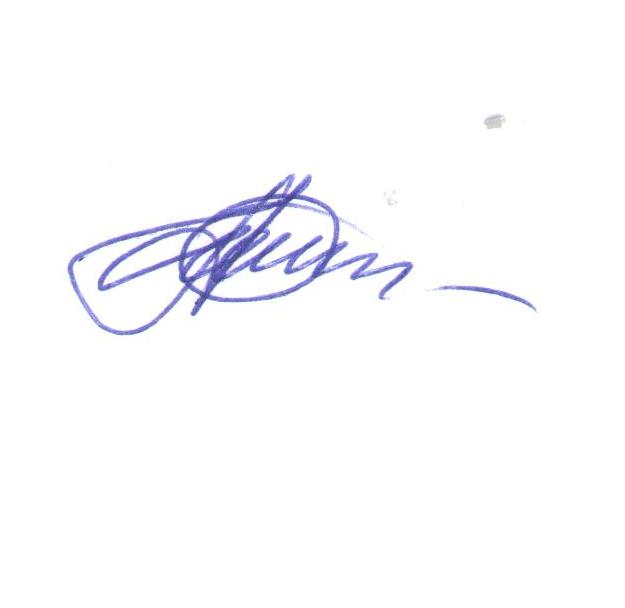 